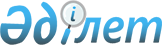 О переименовании улицы в селе Талас Костюбинского сельского округаРешение акима Костобинского сельского округа Байзакского района Жамбылской области от 30 мая 2022 года № 31. Зарегистрировано в Министерстве юстиции Республики Казахстан 4 июня 2022 года № 28367
      В соответствии со статьей 35 Закона Республики Казахстан "О местном государственном управлении и самоуправления в Республике Казахстан", подпунктом 4) статьи 14 Закона Республики Казахстан "Об административно-территориальном устройстве Республики Казахстан", на основании заключения областной ономастической комиссии при акимате Жамбылской области от 29 декабря 2021 года и с учетом мнения населения соответствующей территории, РЕШИЛ:
      1. Переименовать улицу 40 лет Победы в селе Талас Костюбинского сельского округа на улицу Достық.
      2. Контроль за исполнением настоящего решения оставляю за собой.
      3. Настоящее решение вводится в действие по истечении десяти календарных дней после дня его первого официального опубликования.
					© 2012. РГП на ПХВ «Институт законодательства и правовой информации Республики Казахстан» Министерства юстиции Республики Казахстан
				
      Аким Костюбинского 

      сельского округа 

Н. Кожабергенов
